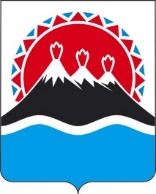 РЕГИОНАЛЬНОЙ СЛУЖБЫ ПО ТАРИФАМ И ЦЕНАМ  КАМЧАТСКОГО КРАЯПРОЕКТ ПОСТАНОВЛЕНИЯ                   г. Петропавловск-КамчатскийВ соответствии с Федеральным законом от 26.03.2003 № 35-ФЗ «Об электроэнергетике», постановлением Правительства Российской Федерации от 29.12.2011 № 1178 «О ценообразовании в области регулируемых цен (тарифов) в электроэнергетике», приказами Федеральной службы по тарифам России от 26.10.2010 № 254-э/1 «Об утверждении методических указаний по расчету и применению понижающих (повышающих) коэффициентов, позволяющих обеспечить соответствие уровня тарифов, установленных для организаций, осуществляющих регулируемую деятельность, уровню надежности и качества поставляемых товаров и оказываемых услуг», от 17.02.2012 № 98-э «Об утверждении Методических указаний по расчету тарифов на услуги по передаче электрической энергии, устанавливаемых с применением метода долгосрочной индексации необходимой валовой выручки», от 18.03.2015 № 421-э «Об утверждении Методических указаний по определению базового уровня операционных, подконтрольных расходов территориальных сетевых организаций, необходимых для осуществления регулируемой деятельности, и индекса эффективности операционных, подконтрольных расходов с применением метода сравнения аналогов и внесении изменений в приказы ФСТ России от 17.02.2012 № 98-э и от 30.03.2012 № 228-э», приказами ФАС России от 29.05.2019 № 686/19 «Об утверждении Методических указаний по расчету регулируемых цен (тарифов) на электрическую энергию (мощность), поставляемую в технологически изолированных территориальных электроэнергетических системах и на территориях, технологически не связанных с Единой энергетической системой России и технологически изолированными территориальными электроэнергетическими системами, за исключением электрической энергии (мощности), производимой на квалифицированных генерирующих объектах», от 12.10.2020 № 991/20 «О предельных минимальных и максимальных уровнях тарифов на электрическую энергию (мощность), поставляемую покупателям на розничных рынках, в том числе населению и приравненным к нему категориям потребителей, на территориях, не объединенных в ценовые зоны оптового рынка, на 2021 год, в среднем по субъекту Российской Федерации», от 19.06.2018 № 834/18 «Об утверждении Регламента установления цен (тарифов) и (или) их предельных уровней, предусматривающего порядок регистрации, принятия к рассмотрению и выдачи отказов в рассмотрении заявлений об установлении цен (тарифов) и (или) их предельных уровней, и формы решения органа исполнительной власти субъекта Российской Федерации в области государственного регулирования тарифов», от 11.08.2020 № 737а/20-ДСП «Об утверждении сводного прогнозного баланса производства и поставок электрической энергии (мощности) в рамках Единой энергетической системы России по субъектам Российской Федерации на 2021 год», приказом Минэнерго России от 29.11.2016 № 1256 «Об утверждении методических указаний по расчету уровня надежности и качества поставляемых товаров и оказываемых услуг для организации по управлению единой национальной (общероссийской) электрической сетью и территориальных сетевых организаций», Законом Камчатского края от 24.11.2020 № 521 «О краевом бюджете на 2021 год и на плановый период 2022 и 2023 годов», постановлением Правительства Камчатского края от 19.12.2008 № 424-П «Об утверждении Положения о Региональной службе по тарифам и ценам Камчатского края», протоколом Правления Региональной службы по тарифам и ценам Камчатского края от ХХ.12.2020 № ХХ, обращения ПАО «Камчатскэнерго» от 29.04.2020 № 02-02/06/2635ПОСТАНОВЛЯЮ:Внести в постановление Региональной службы по тарифам и ценам Камчатского края от 19.12.2019 № 419 «Об утверждении тарифов на электрическую энергию, поставляемую ПАО «Камчатскэнерго» (Мутновские ГеоЭС) на 2020 -2022 годы» следующие изменения:дополнить частью 22 следующего содержания:«22. Утвердить и ввести в действие на 2022 год цены (тарифы) на электрическую энергию (мощность), поставляемую ПАО «Камчатскэнерго» (Мутновские ГеоЭС) покупателям на розничных рынках на территориях, технологически не связанных с Единой энергетической системой России и технологически изолированными территориальными электроэнергетическими системами, а также в технологически изолированных территориальных электроэнергетических системах по договорам купли-продажи (договорам энергоснабжения), с учетом календарной разбивки, согласно приложению 4»;2) дополнить приложением 4, изложив его в редакции, согласно приложению 1 к настоящему постановлению.3. Настоящее постановление вступает в силу со дня его официального опубликования. Приложение 1к постановлению Региональной службы по тарифам и ценам Камчатского края от ХХ.12.2021 № ХХХ«Приложение 4к постановлению Региональной службы по тарифам и ценам Камчатского края от 19.12.2019 № 419Цены (тарифы) на электрическую энергию (мощность), поставляемую ПАО «Камчатскэнерго» (Мутновские ГеоЭС) покупателям на розничных рынках на территориях, технологически не связанных с Единой энергетической системой России и технологически изолированными территориальными электроэнергетическими системами, а также в технологически изолированных территориальных электроэнергетических системах по договорам купли-продажи (договорам энергоснабжения), без дифференциации по уровням напряжения(тарифы указываются без НДС)1с 01 января 2022 года по 31 декабря 2022 годаПримечание: <1> В данном приложении указаны цены (тарифы) на электрическую энергию (мощность), производимую электростанциями ПАО «Камчатскэнерго» (Мутновские ГеоЭС), с использованием которых осуществляется производство и поставка электрической энергии (мощности) на розничном рынке;<2> Трехставочный тариф на территории Камчатского края в соответствии с пунктом 78 Основ ценообразования в области регулируемых цен (тарифов) в электроэнергетике, утвержденных постановлением Правительства Российской Федерации от 29.12.2011 № 1178, не устанавливается;<3> Интервалы тарифных зон суток (по месяцам календарного года) утверждаются Федеральной антимонопольной службой. ».[Дата регистрации]№[Номер документа]О внесении изменений в постановление Региональной службы по тарифам и ценам Камчатского края от 19.12.2019 № 419 «Об утверждении тарифов на электрическую энергию, поставляемую ПАО «Камчатскэнерго» (Мутновские ГеоЭС) на 2020 -2022 годы»Врио Руководителя[горизонтальный штамп подписи 1]В.А. Губинский№ п/п Показатель (группы потребителей с разбивкой тарифа по ставкам и дифференциацией по зонам суток)Единица    
  измерения1 полугодие 01.01.2021 г.-30.06.2021 г.2 полугодие01.07.2021 г.-31.12.2021 г.№ п/п Показатель (группы потребителей с разбивкой тарифа по ставкам и дифференциацией по зонам суток)Единица    
  измеренияЦена (тариф)Цена (тариф)12345Прочие потребители  1.  Одноставочный тариф           руб./кВт·ч    4,2074,570 2.  Трехставочный тариф2          2.1. ставка стоимости единицы электрической мощности руб./кВт·мес. 2.2. ставка стоимости единицы электрической мощности  руб./кВт·мес. 2.3. ставка стоимости единицы электрической энергии         руб./кВт·ч     3.  Одноставочные тарифы, дифференцированные по трем зонам суток3                           Одноставочные тарифы, дифференцированные по трем зонам суток3                           Одноставочные тарифы, дифференцированные по трем зонам суток3                           Одноставочные тарифы, дифференцированные по трем зонам суток3                           3.1. - ночная зона                руб./кВт·ч    3,2253,3893.2. - полупиковая зона            руб./кВт·ч    4,0314,2363.3. - пиковая зона                руб./кВт·ч    4,8375,083 4.  Одноставочные тарифы, дифференцированные по двум зонам суток3                       Одноставочные тарифы, дифференцированные по двум зонам суток3                       Одноставочные тарифы, дифференцированные по двум зонам суток3                       Одноставочные тарифы, дифференцированные по двум зонам суток3                       4.1. - ночная зона                 руб./кВт·ч    3,2253,3894.2. - дневная зона (пиковая и полупиковая)руб./кВт·ч    4,6364,871